Metadata Training Assessment
True or FalseAll items should include information in the title field.Other title types include subtitles, abbreviated titles, uniform titles, alternative titles, and series titles.The SobekCM system which powers the UF Digital Collections (UFDC) and the Digital Library of the Caribbean (dLOC) looks for identifiable leading articles in English, Spanish, and French and removes them for sorting purposes. Thus, the initial articles should be included when entering titles.For items where there is not a clear title, the most important or unique keywords (who, what, where, when) should come first.Languages should be entered either by the text of the language, the ISO code, or by the term from the MARC Code List of Languages.  ISBNs, ISSNs, museum accession numbers, library call numbers, and permanent URLs are types of identifiers within their given contexts. All items in UFDC/dLOC have permanent URLs and these map to the 856 in MARC. The creator is an entity (person, group, corporation, institution) primarily responsible for making the content of the resource available or associated with the item in some way. Authors, illustrators, binders, publishers, and conferences can all be creators.The creator field is repeatable as many times as necessary to include all relevant mentions.When available, including the birth date for a creator is beneficial for name disambiguation.Bibliothèque Nationale de France’s RAMEAU is a formal classification scheme for subjects.Chronological and topical are two types of subject terms.Best practices for the specific case of oral histories: in the abstract should be included: a) interviewer’s name; b) interviewee’s name; c) address of the interview; d) date of the interview; and e) project name or reason for the interview.Printed sheet music should be classified as “archival” for type.The transcript for an oral history should be classified as “archival” for type.The video of an oral history should be classified as “video” for type.PowerPoint presentation slides should be classified as “archival” for type.A bound thesis or dissertation should be classified as “book” for type.A regularly published journal should be classified as “serial” for type.Metadata Practice Please complete the following chart for the items on the following pages.  If there is currently insufficient information, list how and where the information could be obtained without asking someone else for the information.Item One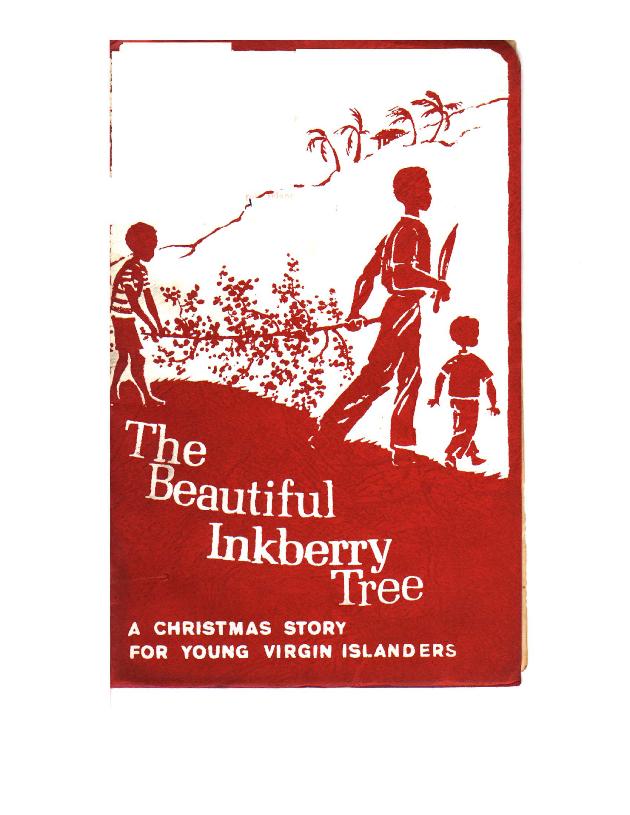 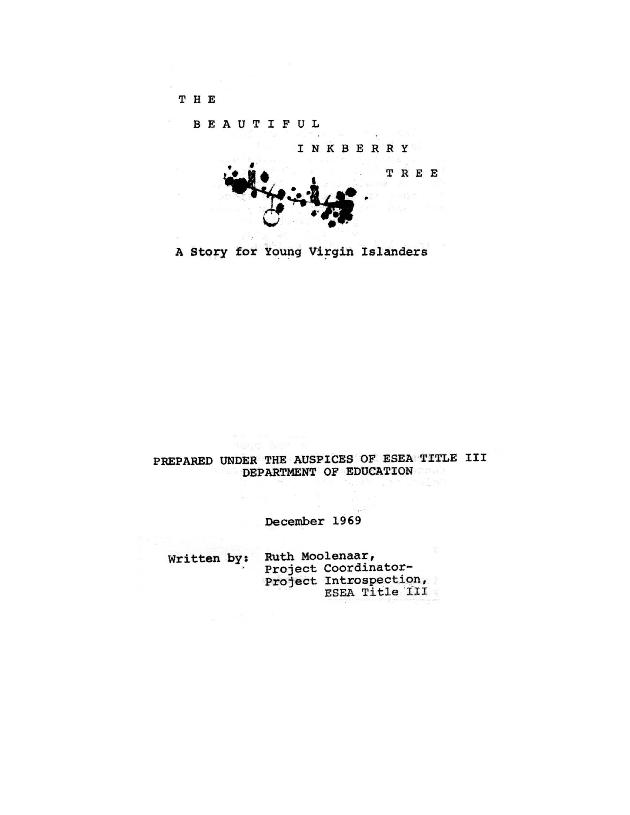 Item Two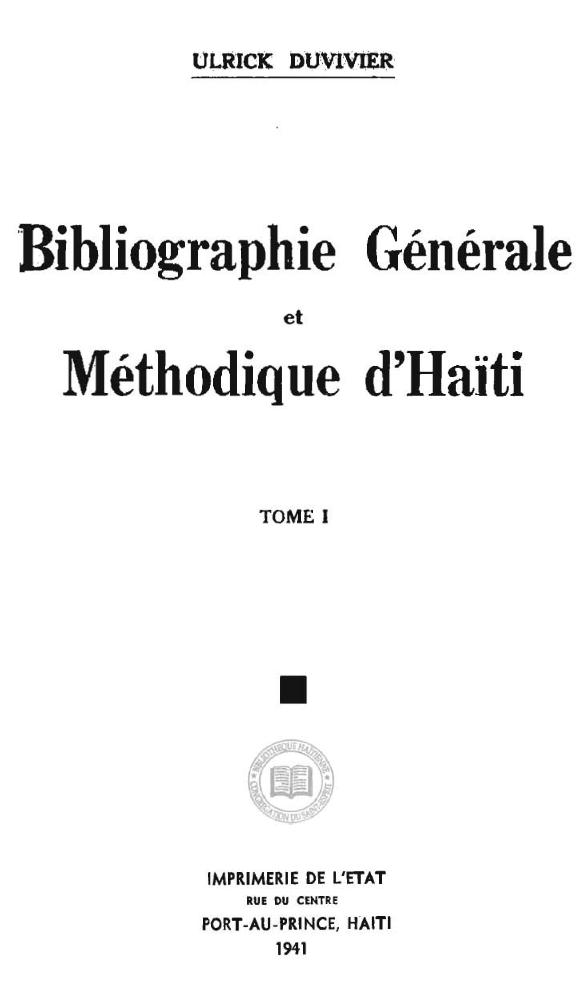 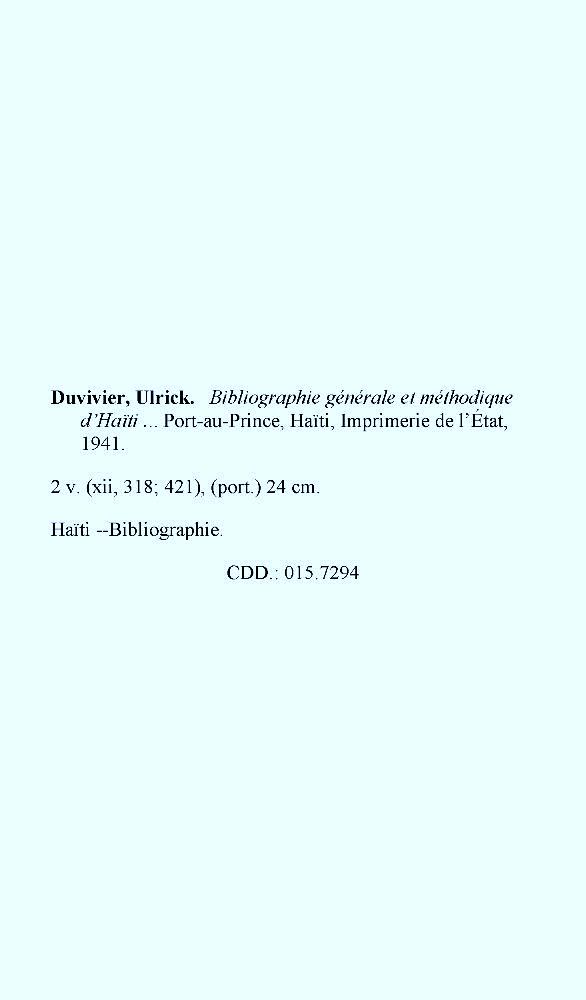 Item Three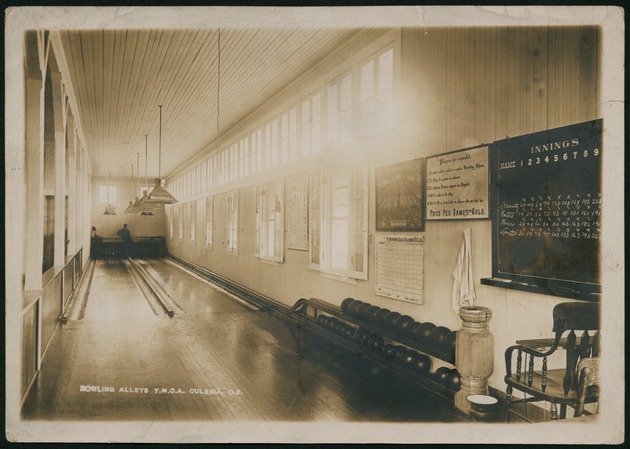 Item Four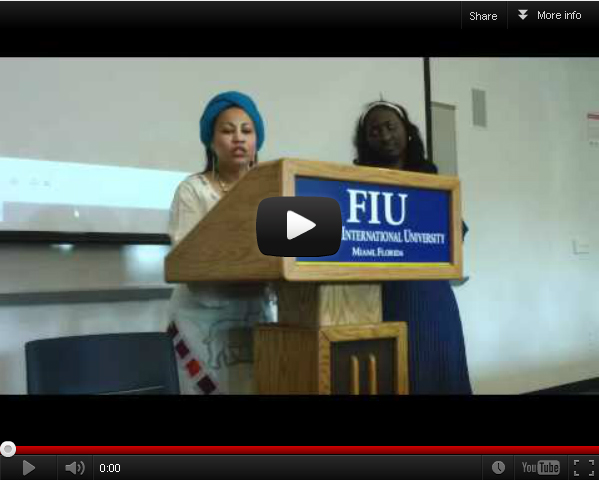 Video of Lecture from April 5, 2012 Organized by Latin American and Caribbean Center at Florida International University. Co-sponsored by Department of Religious Studies at Florida International UniversityLecturer: Mambo Ingrid Lecturer's guest: Nadege Etienne First speaker: Ana Maria Bidegain, Professor, Religious Studies & Director of Research, Latin American and Caribbean Center, Florida International University Second Speaker: Albert Wuaku, Assistant Professor, Religious Studies, Florida International UniversityItem Five (full item on the right and close-up on the left)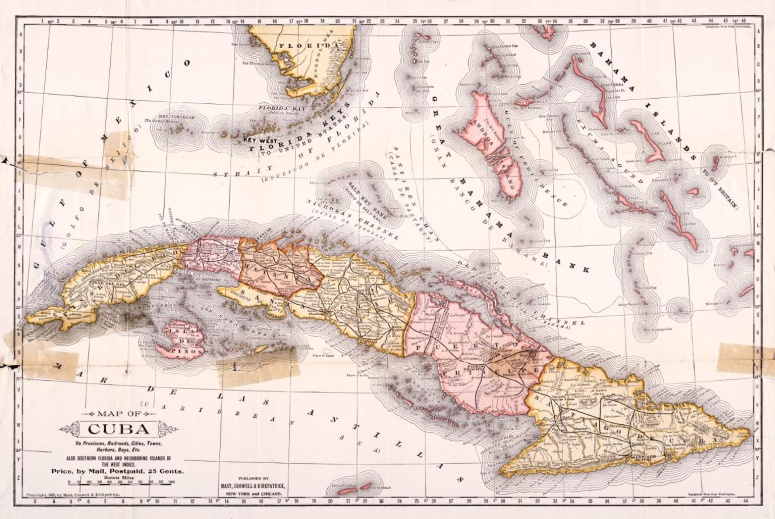 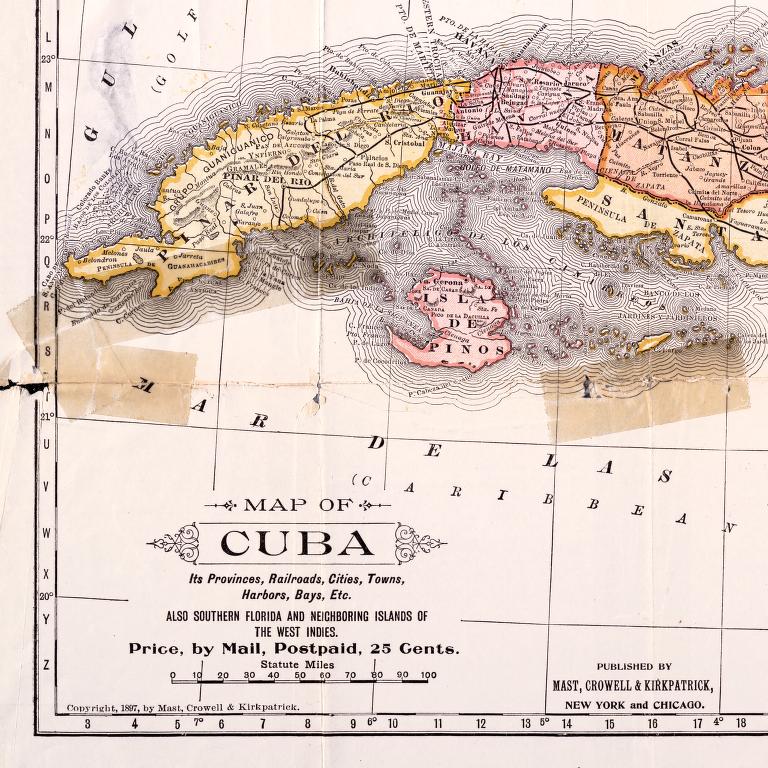 Item OneItem TwoItem ThreeItem FourItem FiveTitle 
Other Title
 Type Physical Description Language
 Identifier Holding Location Source Institution Creator
Publisher
 Place of Pub. Date of Pub. Subjects 
Spatial SubjectCoordinates 
Abstract
Note